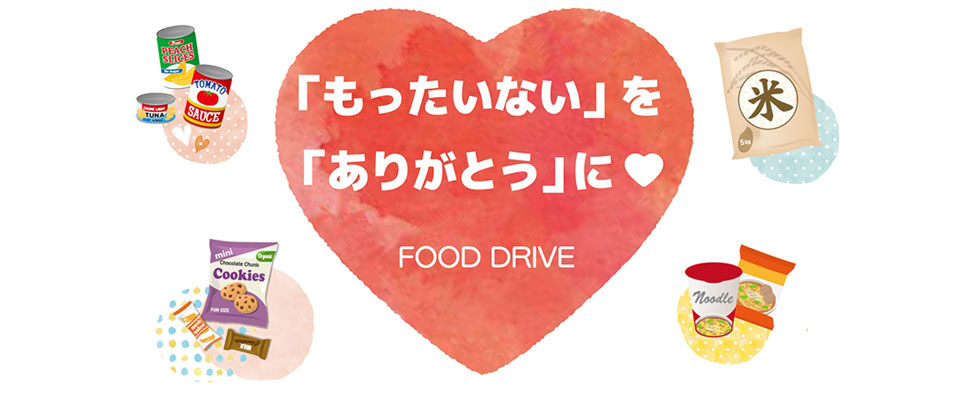 “フードドライブ”とは、ご家庭で余っている食品をご寄付いただき、それを必要としている方に提供する“食のボランティア”です。「たくさんもらって余っている」「賞味期限までに食べられそうにない」など、ご家庭に眠っている食品はありませんか？その1品を必要としている方がいます。ぜひご協力をお願いします。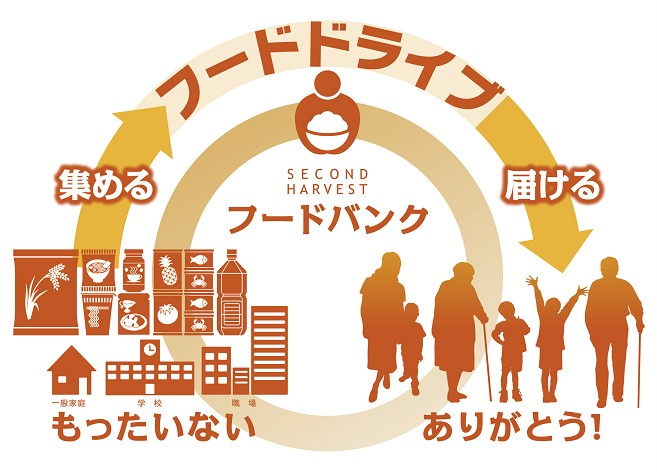 ご寄付いただきたい食品●お米●乾麺●レトルト食品●缶詰類●調味料類　など※賞味期限が３カ月以上あり未開封で常温保存が可能な食品をお願いします。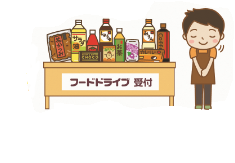 